Лексическая тема «Материалы и инструменты»(Подготовила: учитель-логопед Коник Е.И.)Для начала предложите ребёнку посмотреть несколько интересных обучающих видеоуроков  по теме. https://yandex.ru/video/preview/4650639039556987175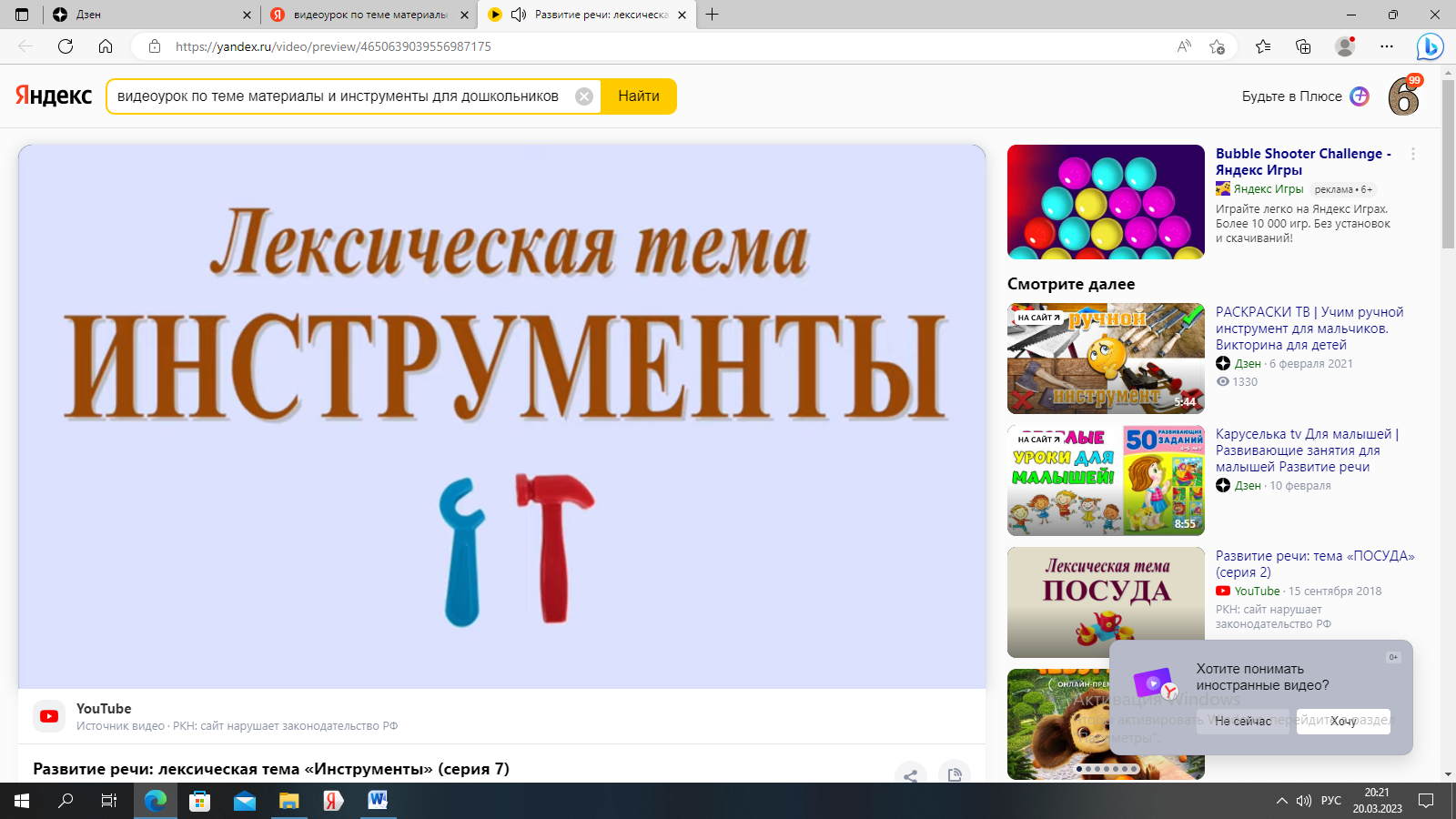 https://youtu.be/j7fd1FHvaQU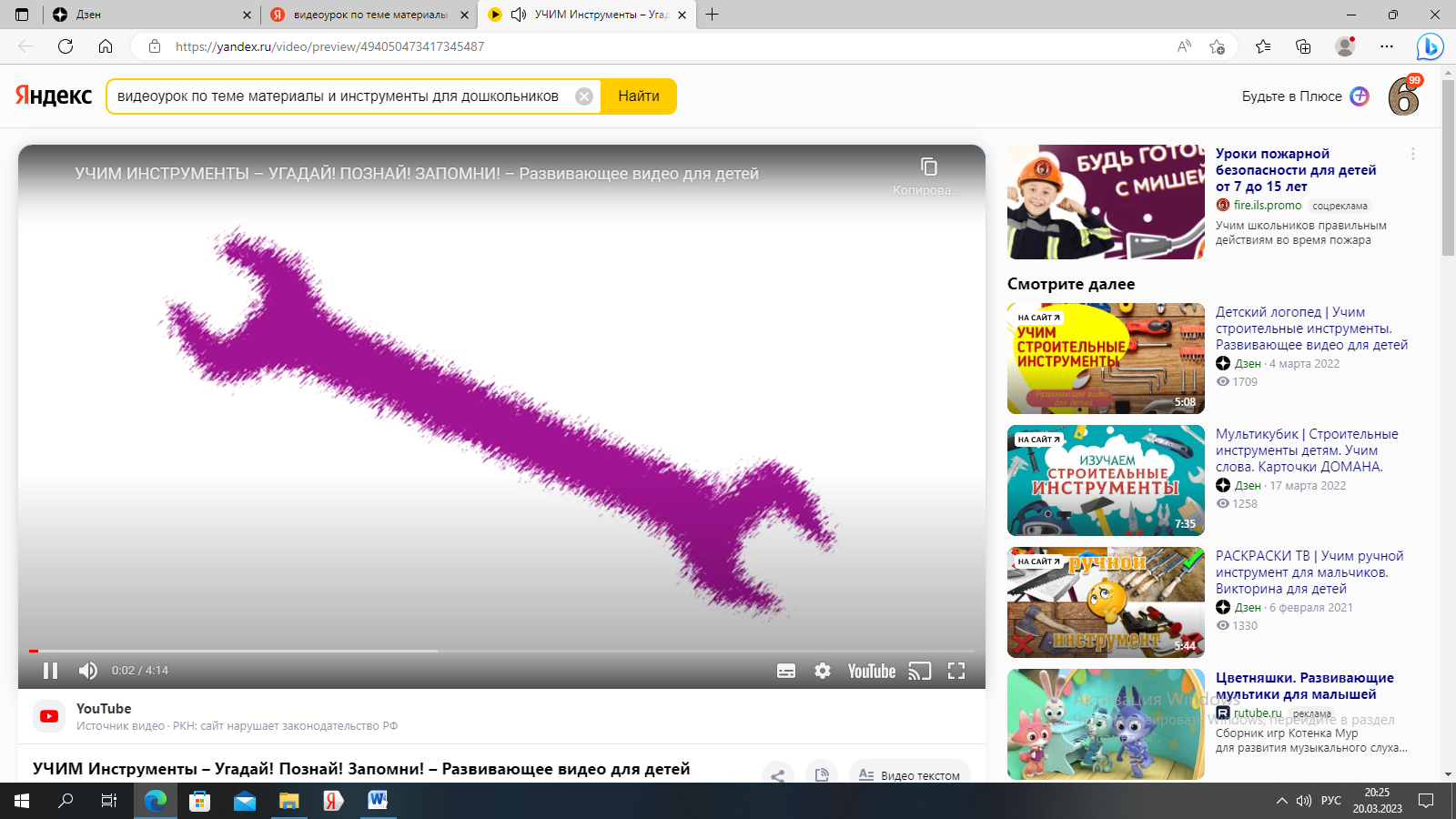 https://yandex.ru/video/preview/10257207117355754342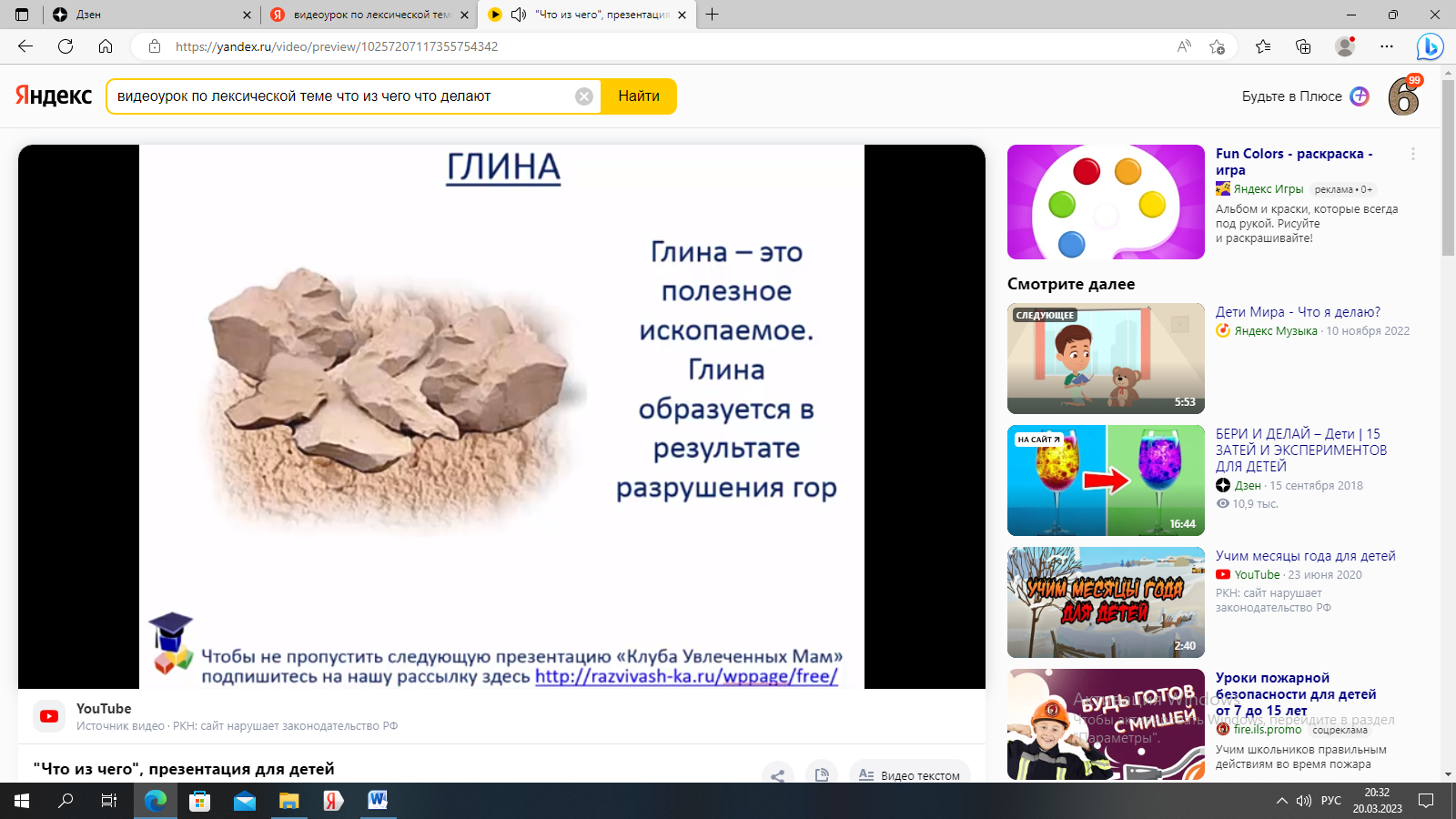 Далее побеседуйте с ребенком, поиграйте в предложенные игры и выполните задания: 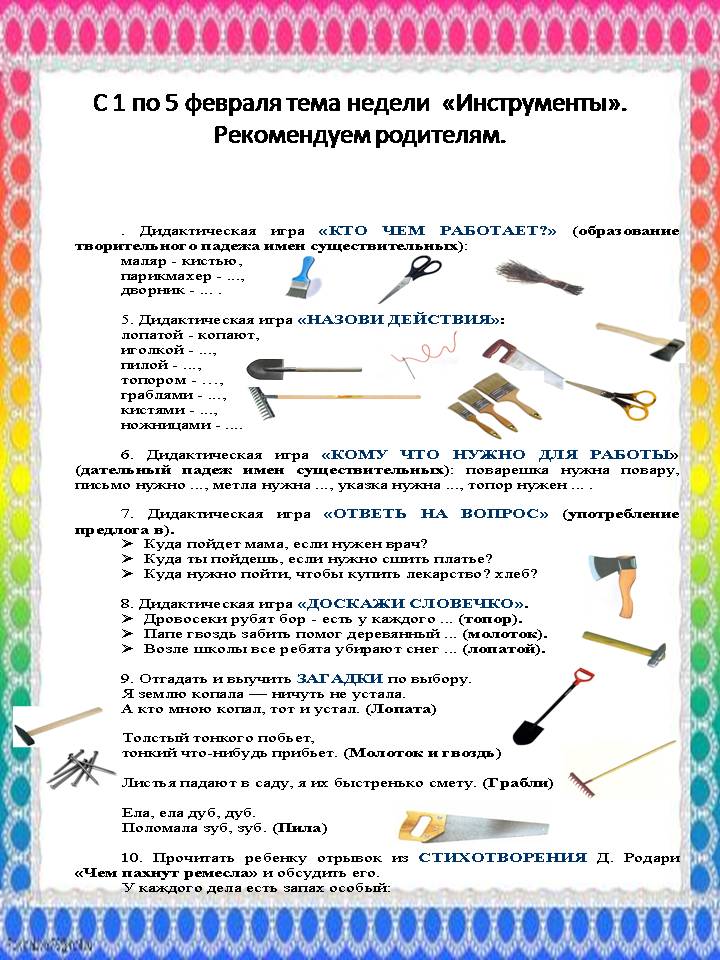 Задания для печати (развитие мелкой моторики рук): обведи точки, назови инструменты, закрась рисунок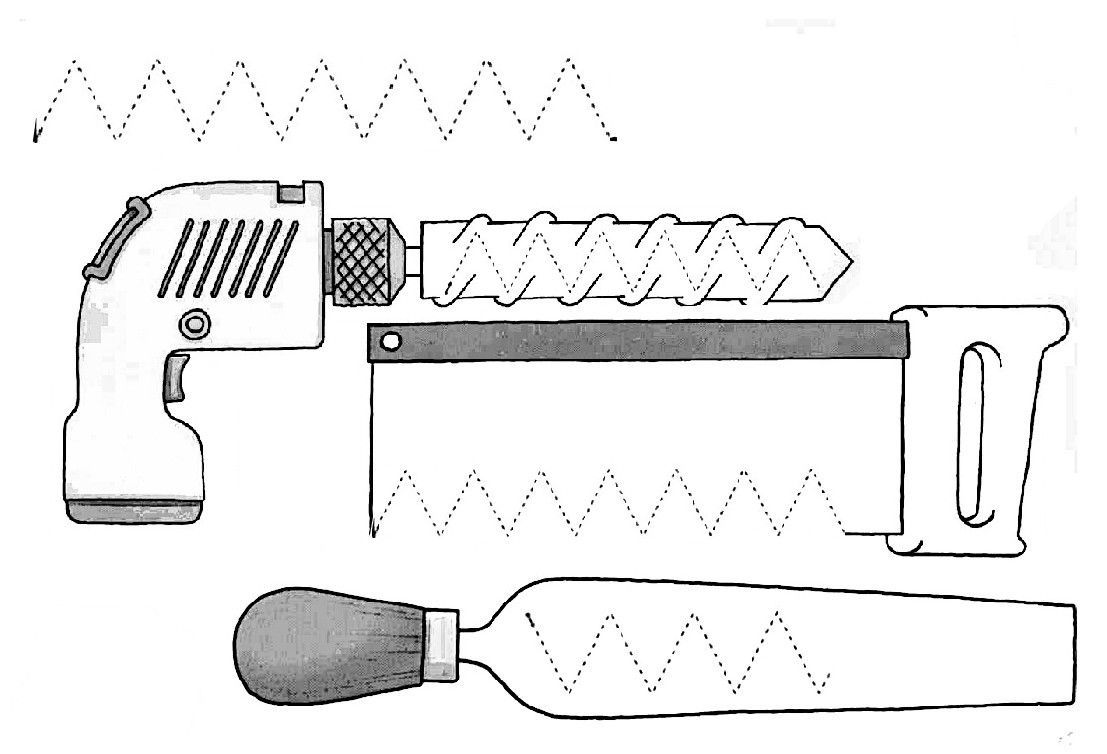 4. И напоследок, закрепите полученные знания и представления ребенка по ниже предложенным ссылкам в обучающих онлайн-играхДетская познавательная онлайн игра на тему "Профессии" (igraemsa.ru) 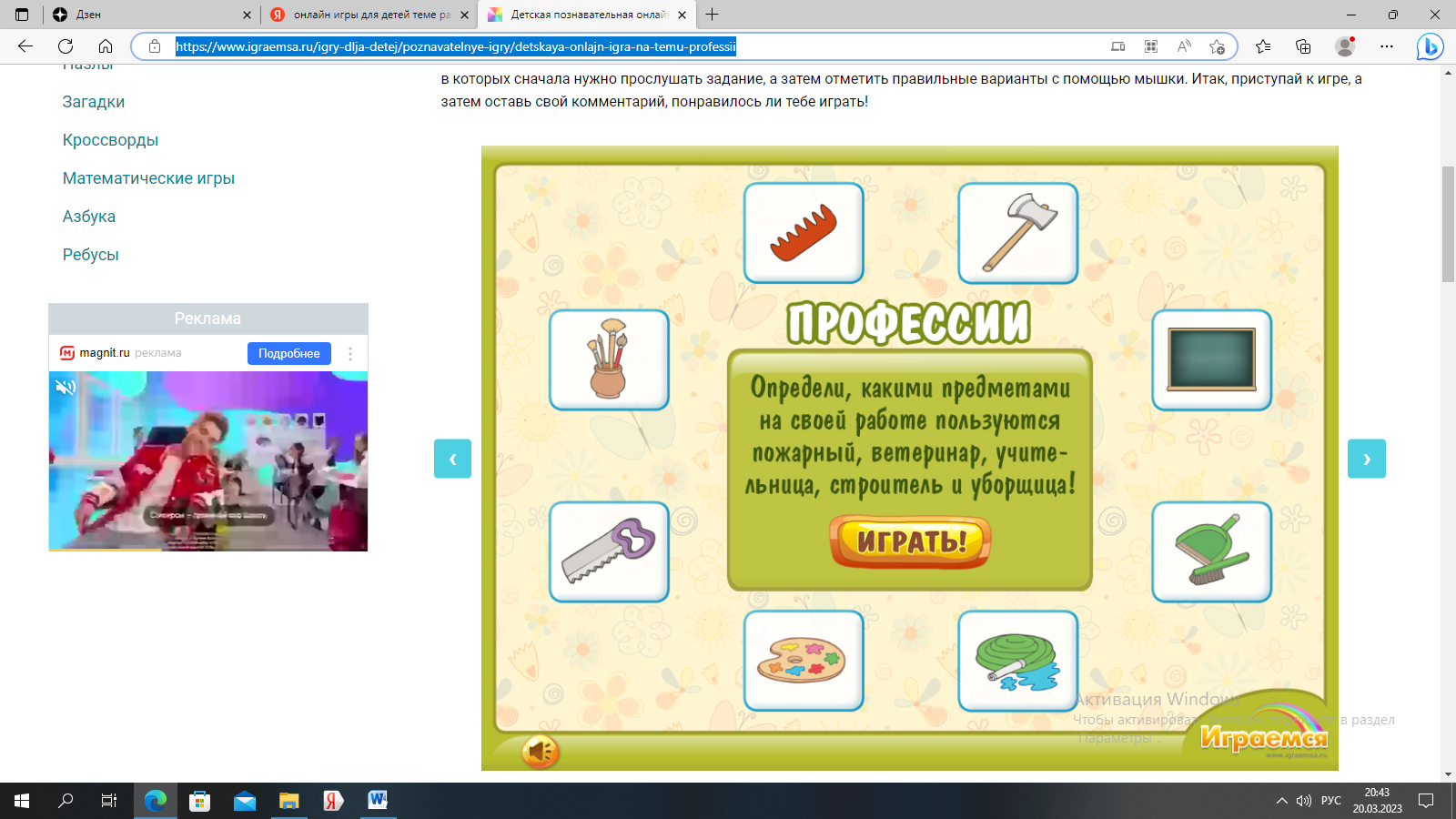 Обучающая флеш игра для мальчиков и девочек "Профессии" (igraemsa.ru)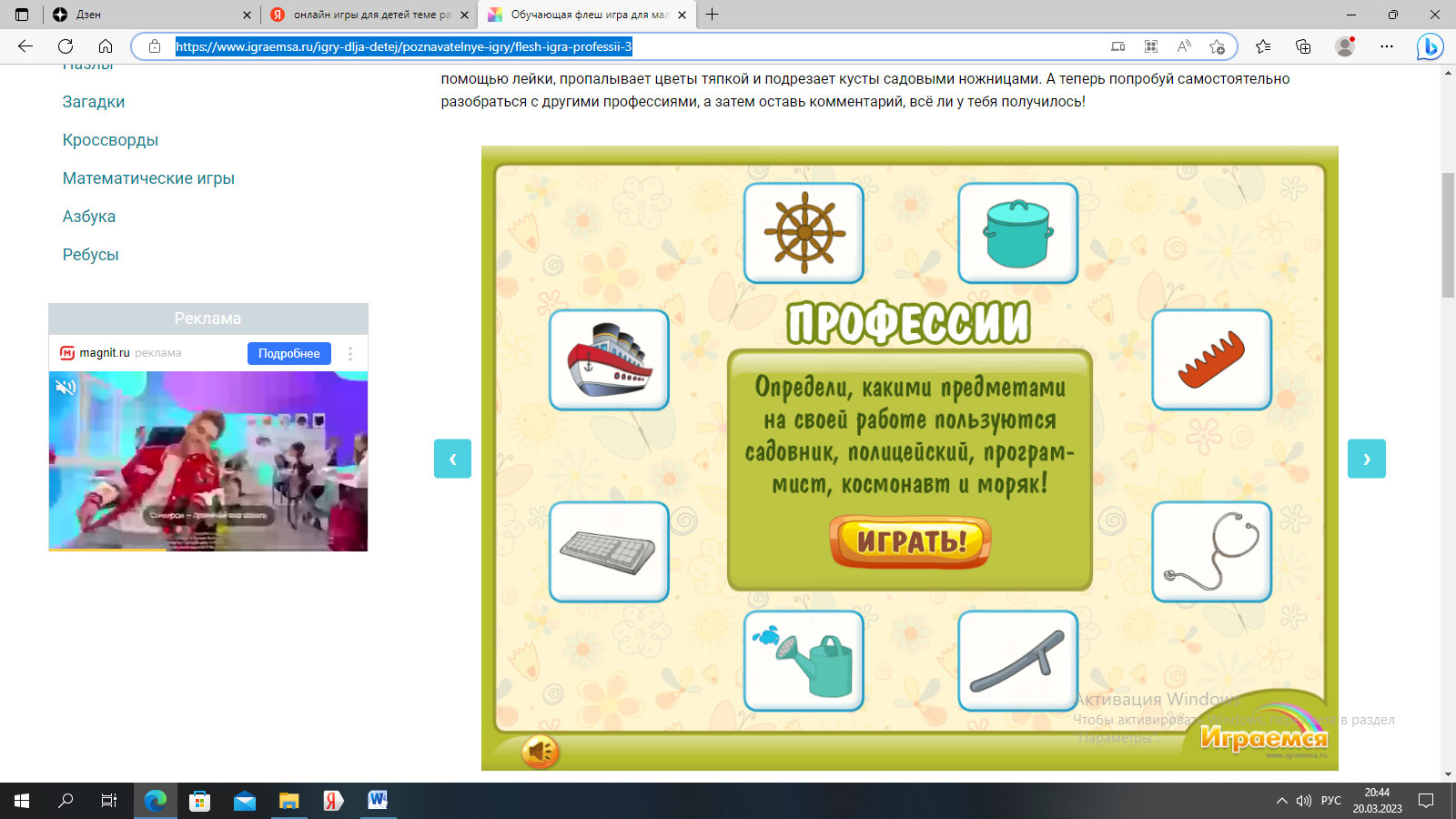 Детские игры. Учим профессии — играть онлайн бесплатно на сервисе Яндекс Игры (yandex.ru)Детские игры. Учим профессии — играть онлайн бесплатно на сервисе Яндекс Игры (yandex.ru)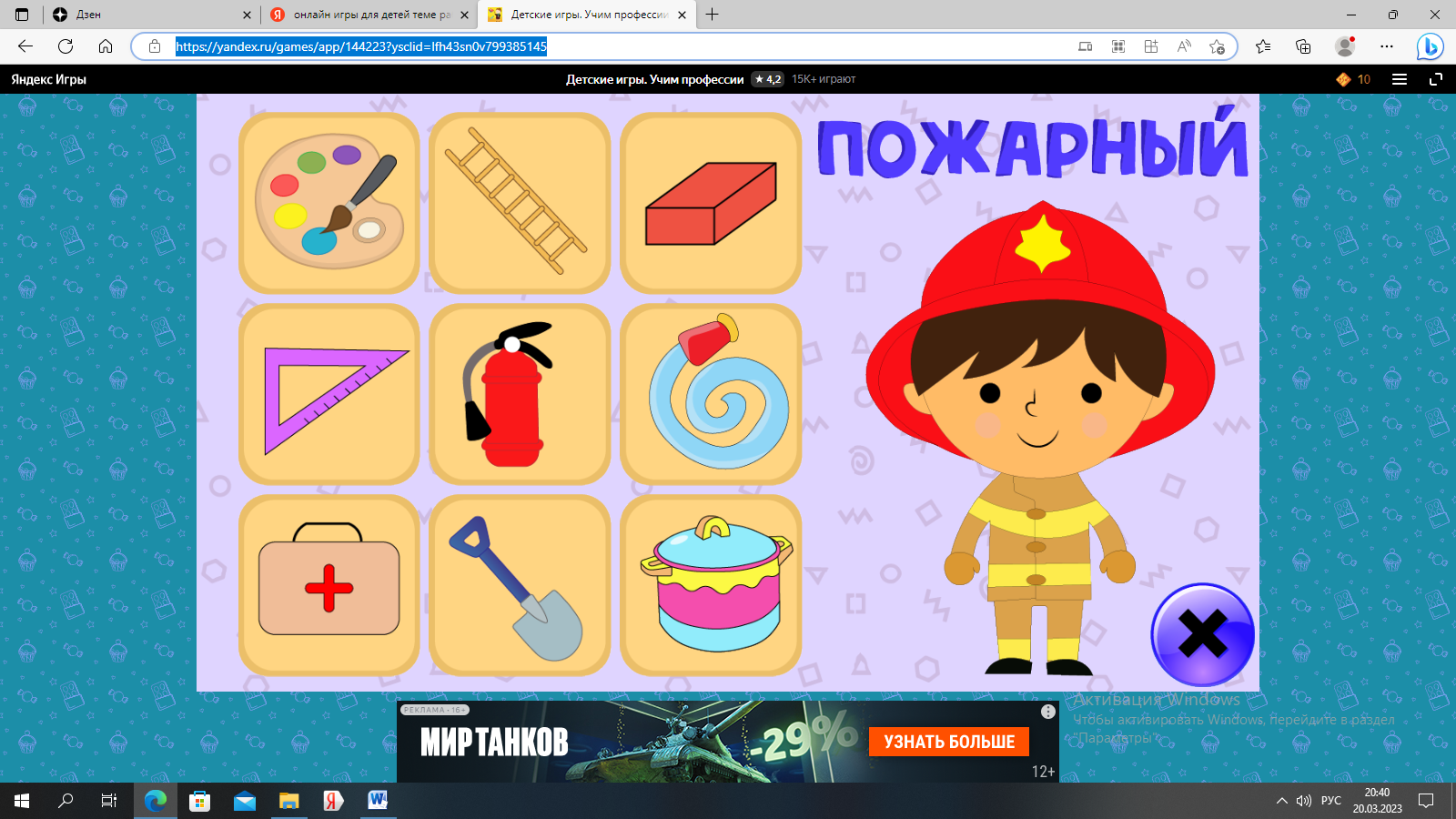 Развивающая дидактическая онлайн игра для детей "Профессии" (igraemsa.ru)Развивающая дидактическая онлайн игра для детей "Профессии" (igraemsa.ru)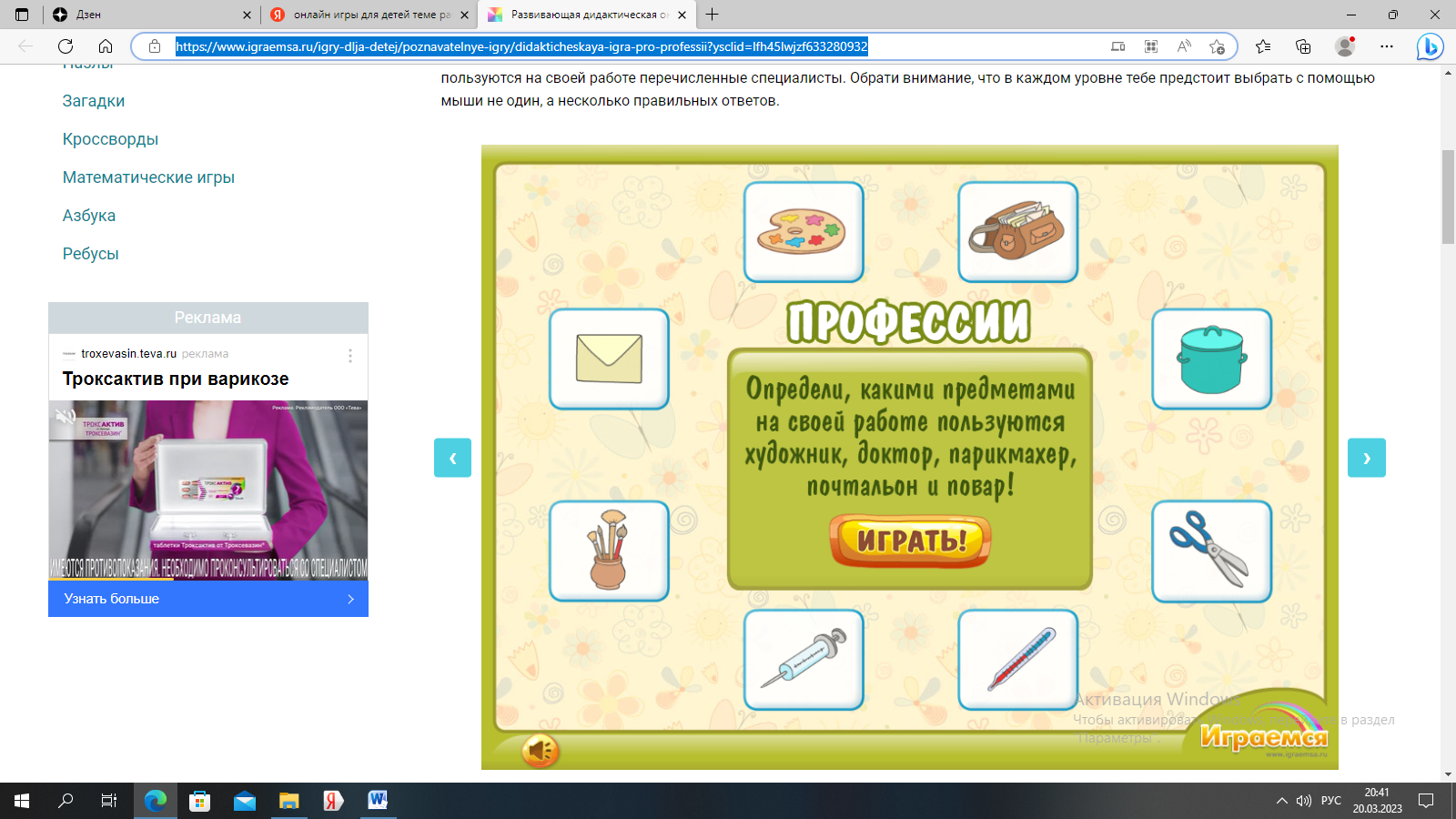 